Технические эскизы женских блуз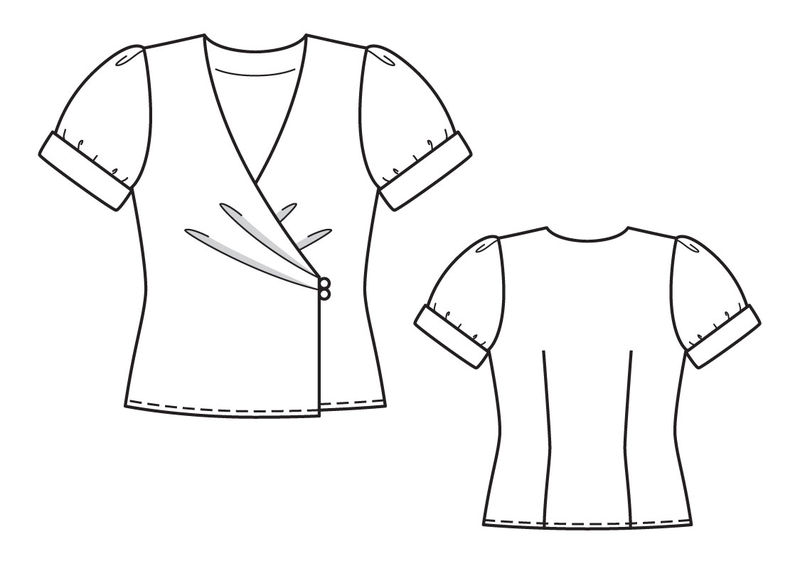 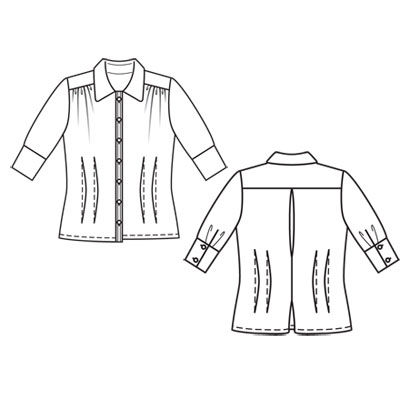 			Мод. 1							Мод. 2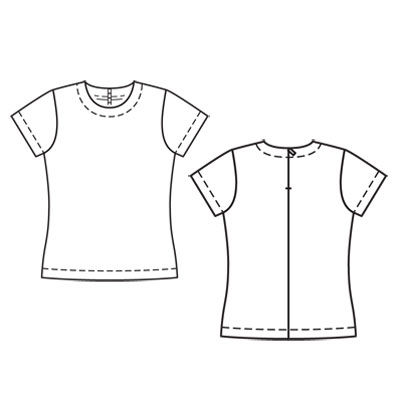 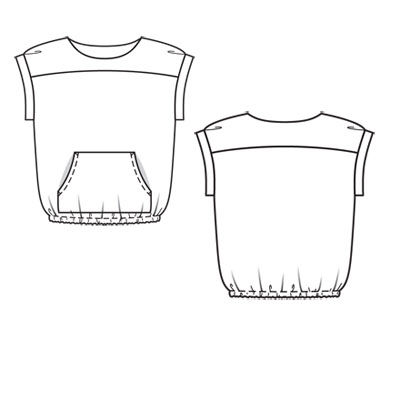 			Мод. 3							Мод. 4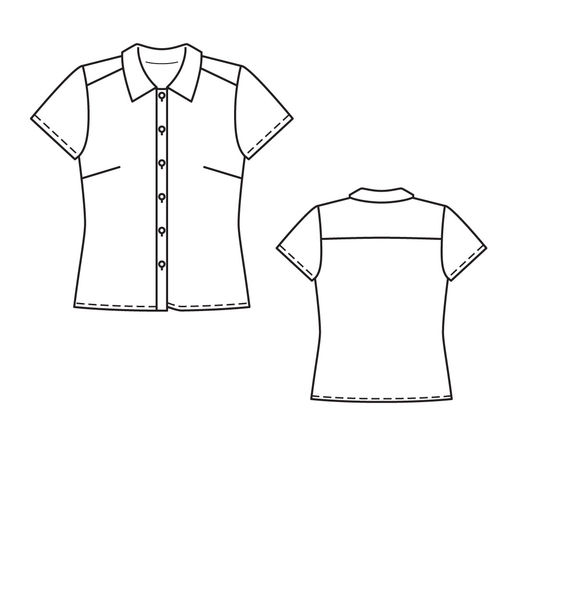 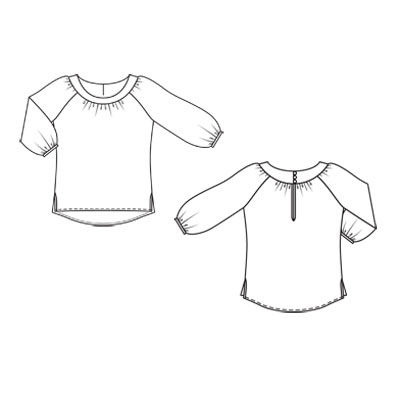 		Мод. 5							Мод. 6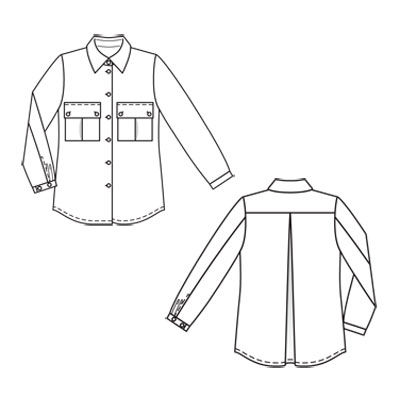 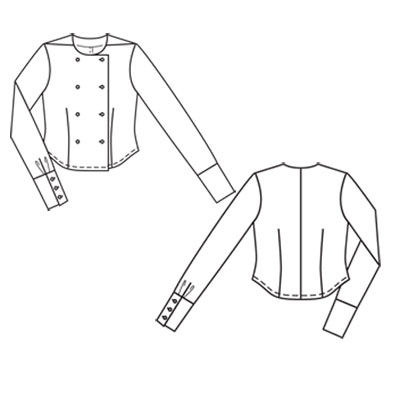 		Мод. 7							Мод. 8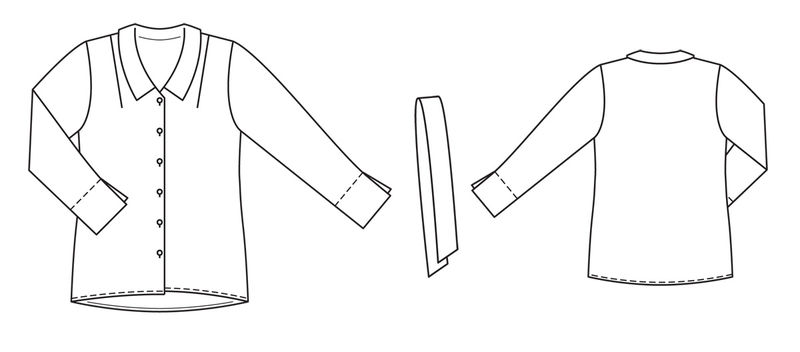 Мод. 9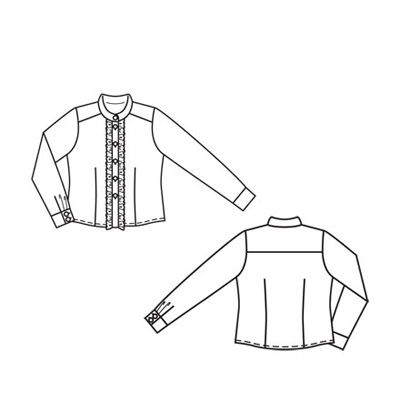 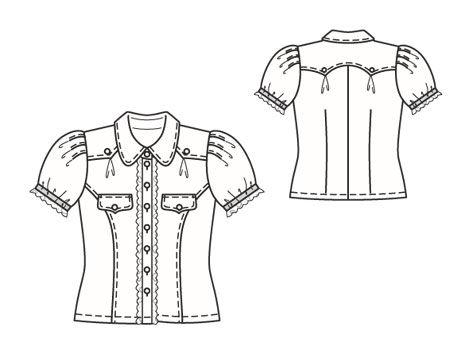 		Мод. 10							Мод. 11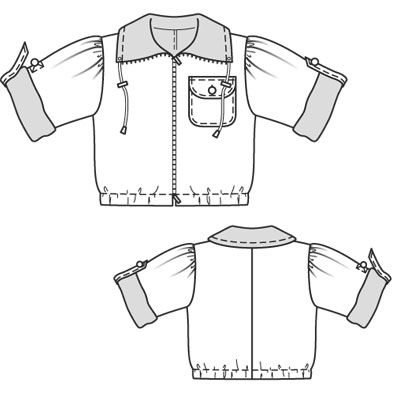 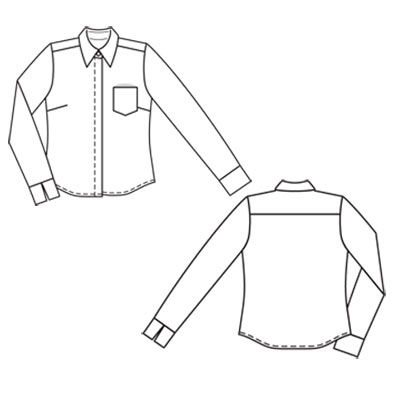 			Мод. 12							Мод. 13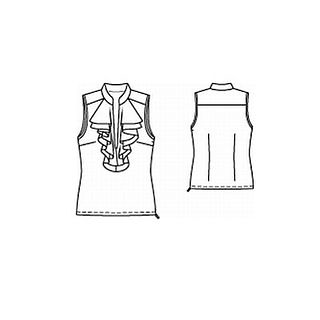 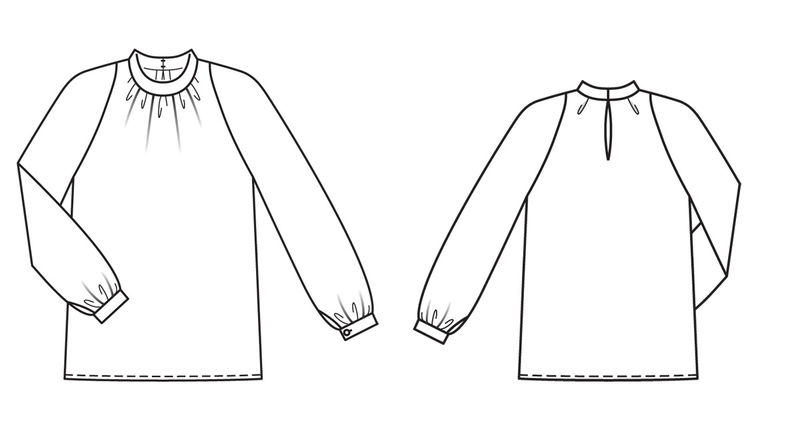 Мод. 14							Мод. 15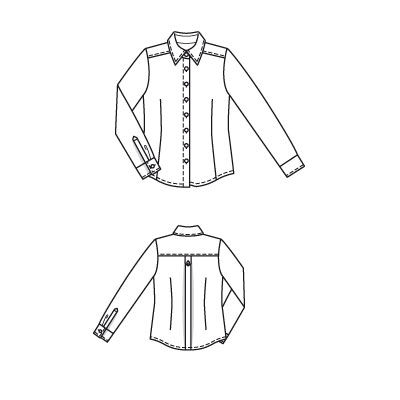 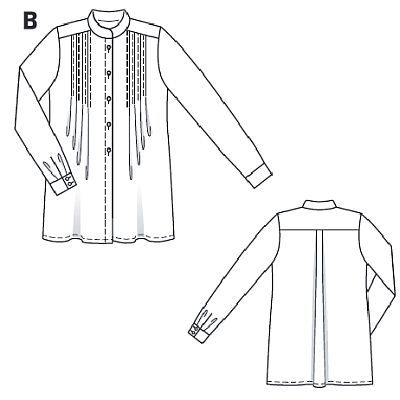 Мод. 16							Мод. 17